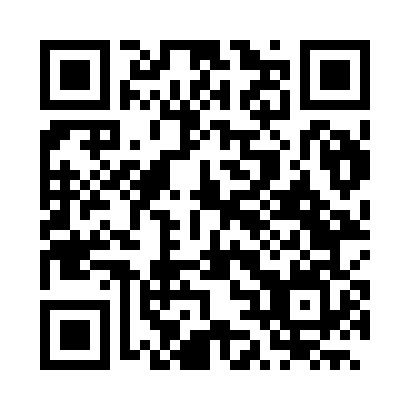 Prayer times for Cristalina, BrazilWed 1 May 2024 - Fri 31 May 2024High Latitude Method: NonePrayer Calculation Method: Muslim World LeagueAsar Calculation Method: ShafiPrayer times provided by https://www.salahtimes.comDateDayFajrSunriseDhuhrAsrMaghribIsha1Wed5:096:2312:073:255:527:012Thu5:096:2312:073:255:517:013Fri5:096:2312:073:255:517:014Sat5:106:2412:073:245:517:005Sun5:106:2412:073:245:507:006Mon5:106:2412:073:245:507:007Tue5:106:2412:073:245:496:598Wed5:106:2512:073:235:496:599Thu5:116:2512:073:235:486:5910Fri5:116:2512:073:235:486:5811Sat5:116:2612:073:235:486:5812Sun5:116:2612:073:225:476:5813Mon5:116:2612:073:225:476:5814Tue5:126:2712:073:225:476:5815Wed5:126:2712:073:225:466:5716Thu5:126:2712:073:225:466:5717Fri5:126:2812:073:225:466:5718Sat5:136:2812:073:215:466:5719Sun5:136:2812:073:215:456:5720Mon5:136:2912:073:215:456:5721Tue5:136:2912:073:215:456:5622Wed5:136:2912:073:215:456:5623Thu5:146:3012:073:215:456:5624Fri5:146:3012:073:215:456:5625Sat5:146:3012:073:215:446:5626Sun5:156:3112:083:215:446:5627Mon5:156:3112:083:215:446:5628Tue5:156:3112:083:215:446:5629Wed5:156:3212:083:205:446:5630Thu5:166:3212:083:205:446:5631Fri5:166:3212:083:205:446:56